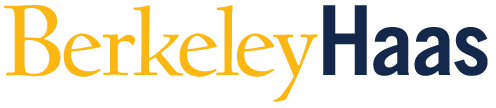 FLEXIBLE WORK ARRANGEMENT PROPOSALHow will this proposed flexible work arrangement be a benefit to the organization?Will service/office hours be extended?Will you be more productive? In what ways, and how will this be measured?Will your department be able to free up equipment and space?Describe the impact of the arrangements on others, both within the unit and externally.Describe the solutions you propose to overcome any challenges presented by this arrangement.Explain how customers will be handled in your absence if applicable (e.g. backup, buddy system, voicemail, you’ll be available on bchat, etc.).Describe how regular communications will be handled.Include milestones for checking progress and measuring success. Employee Signature_____________________________                  Date ___________________________ I have reviewed and discussed this flexible work arrangement proposal with the staff member. This proposal is:If the proposed work arrangement includes telecommuting, employee and manager should complete the Telecommuting Agreement form. If the proposal is denied, identify the business reasons that support the denial.Supervisor Signature__________________________                         Date_________________________Send copy to Haas HR DirectorNameJob TitleDepartmentCurrent Status Full-Time          Part-Time                 Exempt            Non-ExemptBargaining Agreement CX                 UPTE TXProposed Flexible Work ArrangementFlexible Hours            Compressed Work Week               Part-Time Work                  Other (explain below)Additional Notes:______________________________________________________________________________Pilot Start Date:________________                     Pilot End Date: ___________________CURRENT SCHEDULECURRENT SCHEDULECURRENT SCHEDULECURRENT SCHEDULEPROPOSED SCHEDULEPROPOSED SCHEDULEPROPOSED SCHEDULEPROPOSED SCHEDULEDaysStart-EndTotalLocationDaysStart-EndTotalLocationMondayMondayTuesdayTuesdayWednesdayWednesdayThursdayThursdayFridayFridaySaturdaySaturdaySundaySundaySupervisor/Manager AuthorizationCHECKAPPROVAL or DENIALDATESBegin                   EndDATESBegin                   EndApproved for Pilot ImplementationApproved for Regular ImplementationApproved for RenewalDenied